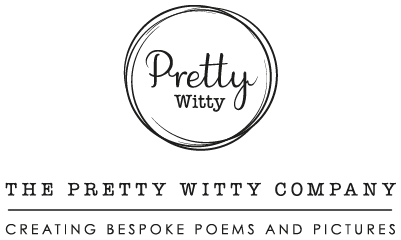 Customer Details (Name) Customer Mobile NumberRecipient Name and occasionDate gift is requiredPlease select your product optionThe Short Suitable for children, teachers or pets (16 lines mounted in 12 x 16” frame) £190The Snapshot (24 lines mounted in 16x12” frame)  £225The Big Picture (32 line A3 mounted in 16” x 20” frame) £275The Perfect Pair (40 line couples poem with two figures in 20 x 16” frame) £340The Pretty Ditty (16 lines with hand-finished artwork) £75Extras/OtherWould you like to add extra people/pets to your order?  £30 for first & £20 thereafter.Are you open to us adding extra verses if required? £30 for first and £20 thereafter.Which colour frame would you like? Black, white, light or dark grey?Would you like to add our deluxe black double mount to your order? Please ask to see examples. Cost is £6Do you need a perspex frame for postal orders? Cost is £10.If not local, please state delivery address.Please note P&P is not included in the price.Let us know what bits we can share on Social Media. Little snippet, all or none.  (We promise to never let the cat out of the bag!)Preferred method of contactHow did you hear about us?To secure your writing slot, we require a deposit of £50. Please transfer to:The Pretty Witty Company. Natwest Acc. 47872837 Sort code. 60-21-01